EYFS – Long Term Plan 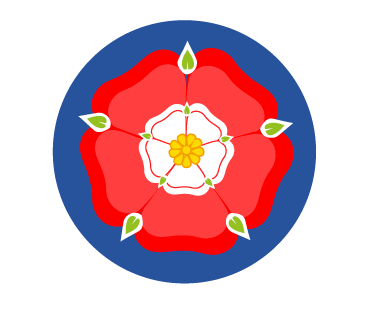 Nursery/Reception
Autumn 1Aut 2Spr 1Spr 2Summer 1 Summer 2 ThemeColourIn a kingdom far, far, awayAmazing animals  - Arctic Come outsideSpring and GrowthStories from other culturesFun at the seasideEnglishThe colour MonsterLittle red HenMixed The NutcrackerThe kiss that missedPaddingtonBooks re kingsLost and foundHow big is a millionPenguins in the fridgeIris and IsaacJack and the beanstalkOliver’s vegetablesHanda SurpriseMadam Panya’s PancakesThe Runaway ChapatiGingerbread ManLighthouse keepers lunchSnail and the whaleAlba the 100 year old fishMathsWhite Rose Getting to know you Just like me Its me 1,2, 3! Light and Dark Getting to know you Just like me Its me 1,2, 3! Light and Dark Alive in 5! Growing 6, 7, 8!Building 9 & 10!Alive in 5! Growing 6, 7, 8!Building 9 & 10!To 20 and beyond. First, then, now. Find my pattern. On the move.To 20 and beyond. First, then, now. Find my pattern. On the move.ScienceSigns of AutumnColours changing/seasonal Changes including weatherBaking bread (link to harvest)Hibernation MigrationBird feedersMaterials to build a castle Healthy eating and basic hygiene AnimalsIceWhy do bears have fur? Why are polar bears white? Growing from seedsSigns of spring, including weatherButterflies LambingTrip to the FarmFood hygieneComposting foodEcologyDecay over timeLottie Shaw visit - biscuitsFloating and sinkingSeasonal change – signs of summer including weather identifying trees in the school grounds from leavesHistoryOur family - sequencingHow have I changed?Royal FamilyKing Charles BirthdayRoyal family and children family treeChinese New Year – link to years Seasons – link to previous Buildings around the world – how they have changed? Old/new buildingsStory linksPirate theme – Grace O’Malley Comparing seaside from the past to nowGeographyMapping the school and knowing our way aroundKnow where we areLocation of the school fieldGoogle EarthCastles/ palaces/ etcComparison of arctic and non-arctic countries – comparison with the UK Google earthOverhead mapsEcology – saving the world!!Fieldwork -Fruits from other countriesMap of locationsCoastal Maps – seasides from where we live. Postcards from the seasideSeaside visit – human/physical features link.RESpecial stories and timesDiwali – link to light and scienceWhich people are special?Who is special to me?Jesus birthChristmas StoryNativityWhich places are special?Chinese New YearLink to special days for different cultures – link to DiwaliLent, EasterPancakesWhich times are special and why? EggsWhere do we belong?What is special about our world?PSHEJigsaw PHSE Being me in my worldJigsaw PHSE Celebrating DifferenceJigsaw PHSE Dreams and GoalsJigsaw PHSE Relationships:Jigsaw PHSE Healthy me:Jigsaw PHSE Changing me:Art & DesignMixing coloursPrintingTextilesDrawing & TexturePrintingFruit printingPotato printingTextilesDTLearn how to use a variety of toolsDesign and make a palaceCreate a boat – link to Lost and foundDesign make and evaluate a musical instrumentExplore and understand food and where it comes from.Teddy bears picnicMusicMe!My StoriesNativityEveryone!Our WorldBig Bear Funk – A transition unitReflect, rewind, replay!